      Проект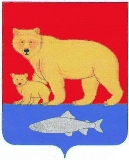 Администрация Карагинского муниципального районаП О С Т А Н О В Л Е Н И Е          «»       2012 г.	          			           Nп. ОссораО внесении изменений в постановление Главы Карагинского муниципального района от 5.03.2008 года № 36 «Об осуществлении государственных полномочий Камчатского края по  обеспечению полноценным питанием беременных женщин, кормящих матерей, а также детей в возрасте до трех лет, проживающих на территории Карагинского муниципального района   На основании Закона Камчатского края от 5.10.2012 года № 112 «О внесении изменений в Закон Камчатского края «О наделении органов местного самоуправления муниципальных образований государственными полномочиями Камчатского края по обеспечению полноценным питанием беременных женщин, кормящих матерей, а также детей в возрасте до трех лет, проживающих на территории Камчатского краяПОСТАНОВЛЯЮ:1. Внести в постановление Главы Карагинского муниципального района от 5.03.2008 года № 36 «Об осуществлении государственных полномочий Камчатского края по  обеспечению полноценным питанием беременных женщин, кормящих матерей, а также детей в возрасте до трех лет, проживающих на территории Карагинского муниципального район следующие изменения:       1) в наименовании слово «Об осуществлении» словом «О принятии»;             2) в преамбуле слова «проживающих  на территории Камчатского края» заменить словами «проживающих в Корякском округе»;      3) преамбулу постановления дополнить словами: Закона Камчатского края от 5.10.2012 года № 112 «О внесении изменений в Закон Камчатского края «О наделении органов местного самоуправления муниципальных образований государственными полномочиями Камчатского края по  обеспечению питанием беременных женщин, кормящих матерей, а также детей в возрасте до трех лет, проживающих на территории Камчатского края»;      4) в пункте 2 слова «Определить муниципальное учреждение здравоохранения «Карагинская центральная районная больница Карагинского муниципального района учреждением»» заменить словами «Определить самостоятельный отдел социальной защиты населения администрации Карагинского муниципального района органом»;      5)  в пункте 3 слова «возникающие с 1 января 2008 года» заменить словами «возникающие с 1 января 2013 года».      2. Контроль за выполнением данного постановления возложить на самостоятельный отдел социальной защиты населения.3. Настоящее постановление вступает в силу с момента официального опубликования на сайте администрации Карагинского муниципального района в сети «Интернет» и распространяются на правоотношения, возникающие с 1 января 2013 года. Глава Карагинского муниципального района                              Н.П.РидченкоИсполнитель: Симонова Г.А. тел.47372Согласовано: Начальник СОСЗН:                  И.С..КоноваловаНачальник правового отдела:                      Н.А.ЩербинаРассылка:самостоятельный отдел СЗН, МБУЗ «Карагинская ЦРБ», финуправление, в дело